Задание № 33. Цвет. Геометрические фигуры1. Рассмотри картинки, скажи, что на них нарисовано.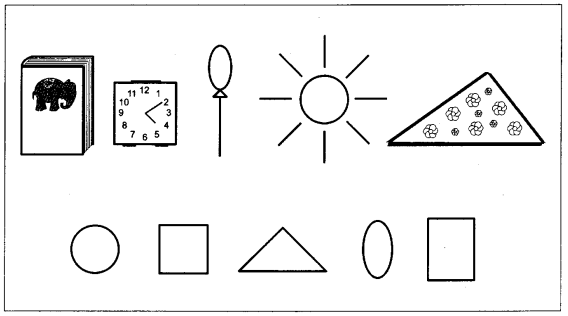 2. Покажи и назови геометрические фигуры.- Какие предметы на какую геометрическую фигуру похожи? (Книга похожа на прямоугольник. Часы похожи на квадрат. И т.д.)3. Соедини каждый предмет с соответствующей ей геометрической фигурой.Задание № 34. Звуки «А», «У», «И»1. Упражнения для губ и языка (каждое упражнение повторяется перед зеркалом 5 раз):• широко открыть рот - закрыть;• заборчик - показать зубы, соединив края зубов;• улыбка (зубы не показывать);• сомкнутые губы вытянуть вперед трубочкой;• улыбка - трубочка;• высунуть и убрать язык;• открыть рот, движения языком вправо-влево.2. Раскрасить символы.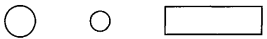 3. Показывай символ и произноси звук.4. Пальчиковая гимнастика с грецким орехом (повторить 5-7 раз):• сжать орех в правом кулачке, подержать (счет до 5), положить на стол, встряхнуть ладошками;• сжать орех в левом кулачке, подержать, положить на стол, встряхнуть ладошками;• покатать орех между ладошками.5. Прочитай символы. - Кто так кричит?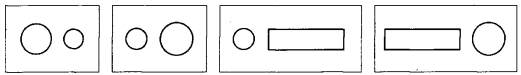 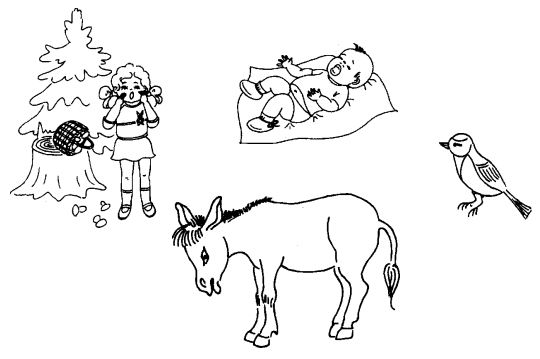 Задание № 35. Наше тело (знакомство)1. Это Ваня и Таня.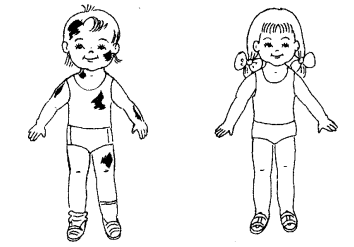 2. Ваня сильно испачкался - он грязный.- Покажи и скажи, что у Вани грязное. (У Вани грязная голова. У Вани грязные волосы. У Вани грязные уши. У Вани грязная шея. У Вани грязный живот. У Вани грязная спина. У Вани грязные руки. У Вани грязные ноги.)3. Таня уже вымылась. Она чистая.- Что у Тани чистое? (У Тани чистая голова. У Тани чистые волосы. И т.д.)